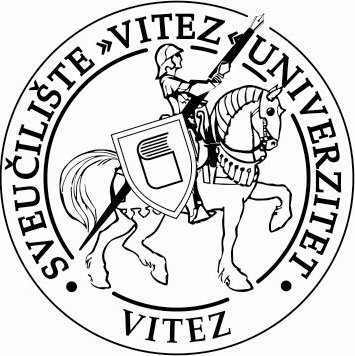                  FAKULTET POSLOVNE EKONOMIJEEkonomijaDA 2020PRIJAVNI OBRAZACNapomena: Prijavni obrazac slati na email: ekonomijada@unvi.edu.ba  NAZIV ŠKOLE GODINA ŠKOLOVANJANAZIV TIMAIME I PREZIME MENTORAOBLAST ZA KOJU SE PRIJAVLJUJEMO (označiti oblast)  BIZNIS IDEJA RAČUNOVODSTVO I FINANSIJE IME I PREZIME UČENIKA TIMA ______________________________________________________________________________________________________